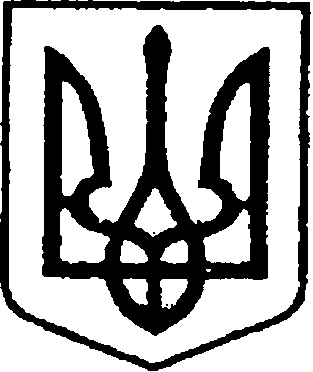 Ніжинська міська радаVІI скликанняПротокол № 93засідання постійної комісії міської ради з питань регламенту, депутатської діяльності та етики, законності, правопорядку, антикорупційної політики, свободи слова та зв’язків з громадськістю30.03.2018 малий залГоловуючий: Щербак О. В.Присутні члени комісії: Безпалий О.В; Галата Ю.В.;
Дзюба С.П.; Косенко М.Г. Відсутні члени комісії:  Коробка І.М., Шевченко Н.О. Присутні:Білодід С.М. - головний спеціаліст відділу з питань фізичної культури та спорту;Ващук М.І. – директор КП ВАТПП;Гавриш Т.М.- начальник відділу економіки;Деркач А.П. - депутат міської ради VII скликання;Доля О.В. – начальник  відділу з питань організації діяльності міської ради        та її виконавчого комітету;Єфіменко Н.Є. – начальник відділу бухгалтерського обліку;Калініченко О.А. – головний лікар КЗ «Ніжинський міський ЦПСД»;Козирєв В.В. – громадський діяч;Кушніренко А.М. – начальник управління УЖКГ та Б;Лега В.О. – начальник відділу юридично-кадрового забезпечення апарату виконавчого комітету Ніжинської міської ради;Лисенко А.В. – начальник сектора взаємодії із засобами масової інформації відділу інформаційно-аналітичної роботи  та комунікацій з громадськістю;Лисенок А.А. – журналіст «ПравдаТут»;Мироненко В.Б. – начальник відділу містобудування та архітектури;Павленко В.М. – ДКП «Комунальний ринок»;Павлюченко В.Д. – директор ДКП «Комунальний ринок»;Місан В.М. – начальник відділу земельних відносин виконавчого комітету Ніжинської міської ради;Салогуб В.В. – секретар міської ради;Сипливець В.Г. - депутат міської ради VII скликання;Сліпак А.І. – депутат міської радиVII скликання;Сокол Н.В. – журналіст газети «Вісті»;Тимошик Д.М. - депутат міської ради VII скликання;Шалай О.В. - депутат міської ради VII скликання. СЛУХАЛИ:Щербак О. В., голова комісії.Зауважив, що у зв’язку з відсутністю секретаря комісії Шевченко Н.О. для роботи комісії необхідно обрати секретаря. Запропонував обрати секретарем комісії – Косенка М.Г.( член комісії).ВИРІШИЛИ: Підтримати пропозицію.ГОЛОСУВАЛИ: «за» – 5, «проти» – 0, «утрималися» – 0.СЛУХАЛИ:Щербак О. В., голова комісії.Ознайомив присутніх з проектом порядку денного засідання постійної комісії міської ради з питань регламенту, депутатської діяльності та етики, законності, правопорядку, антикорупційної політики, свободи слова                та зв’язків з громадськістю від 30.03.2018.Пропозиції від присутніх включити до порядку денного такі проекти рішень:Про передачу матеріальних цінностей відділу з питань фізичної культури та спорту Ніжинської міської ради Чернігівської області;Про внесення змін до додатку 19 «Міської цільової програми виконання власних повноважень Ніжинської міської ради на 2018 рік», затвердженого рішенням Ніжинської міської ради від 21 грудня 2017 року №5-34/2017 «Про затвердження бюджетних програм місцевого значення на 2018 рік»;Про внесення змін додатку 44 «Розвитку та фінансової підтримки комунальних підприємств м.Ніжина на 2018 р.», затвердженого рішенням Ніжинської міської ради  № 5-34/2017 від 21 грудня 2017 р. «Про затвердження бюджетних програм місцевого  значення на 2018 рік»;Про внесення змін до додатку 2 рішення сесії Ніжинської міської ради від 06. 12. 2017 р. № 11 – 32 / 2017 «Про затвердження положення про проведення конкурсу та складу конкурсного комітету з визначення суб’єктів господарювання – операторів паркування транспортних засобів»;Про припинення права користування земельними ділянками, надання земельних ділянок суб’єктам господарювання фізичним особам;Про поновлення договорів оренди земельних ділянок, внесення змін в рішення міської ради, надання дозволів на виготовлення проектів землеустрою щодо відведення земельних ділянок, затвердження проектів землеустрою та технічної документації, припинення права користування земельними ділянками, надання земельних ділянок суб’єктам господарювання фізичним особам;Про поновлення договорів оренди земельних ділянок, внесення змін в рішення міської ради, надання дозволів на виготовлення проектів землеустрою щодо відведення земельних ділянок, затвердження проектів землеустрою та технічної документації, припинення права користування земельними ділянками, надання земельних ділянок юридичним особам;Про поновлення договорів оренди земельних ділянок, внесення змін в рішення міської ради, надання дозволів на виготовлення проектів землеустрою щодо відведення земельних ділянок, затвердження проектів землеустрою та технічної документації, припинення права користування земельними ділянками, надання земельних ділянок юридичним особам;Про припинення права користування земельною ділянкою;Про продаж земельної ділянки несільськогосподарського призначення власнику об’єктів нерухомого майна, розміщеного на цій ділянці;Про затвердження технічної документації із землеустрою та надання у приватну власність, про затвердження проектів землеустрою щодо відведення земельних ділянок та зміни цільового призначення;Про внесення в перелік земельних ділянок несільськогосподарського призначення, що підлягають продажу власникам об’єктів нерухомого майна, розміщеного на цих ділянках;Про внесення змін до рішення Ніжинської міської ради VII скликання від 06 грудня 2017 року №2-32/2017 «Про дозвіл на виготовлення проекту землеустрою щодо відведення земельної ділянки у власність»;Про внесення змін до пункту 1 рішення Ніжинської міської ради від 22 вересня 2015 року № 29-71/2015 «Про утворення постійно діючої робочої групи з питань обліку та визначення черговості надання земельних ділянок учасникам АТО та членам їх сімей та затвердження Положення про дану постійно діючу робочу групу.Питання різного розглянути на початку засідання.ВИРІШИЛИ: Затвердити порядок денний з пропозиціями.ГОЛОСУВАЛИ: «за» – 5, «проти» – 0, «утрималися» – 0.Порядок денний:Про присвоєння адрес.Про внесення змін до рішень Ніжинської міської ради.Про присвоєння звання «Почесний громадянин міста Ніжина».Про передачу матеріальних цінностей відділу з питань фізичної культури та спорту Ніжинської міської ради Чернігівської області.Про затвердження опису Герба, Прапора та Хоругви міста Ніжина Чернігівської області.Про внесення змін та доповнень до рішення Ніжинської міської ради від 15.11.2017 року №8-312017 «Про приєднання дочірнього підприємства «Критий ринок «Прогрес» Державного комунального підприємства «Комунальний ринок» до комунального підприємства Державне комунальне підприємство» «Комунальний ринок».Про встановлення розміру кошторисної заробітної плати, який враховується при визначенні вартості будівництва (нового будівництва, реконструкції, реставрації, капітального ремонту, технічного переоснащення) об’єктів, що споруджуються за рахунок коштів бюджету міста Ніжина та коштів підприємств, установ, організацій, що належать до комунальної власності територіальної громади міста, а також кредитів, наданих під державні гарантії.Про передачу служби щеплень з КЛПЗ «Ніжинська центральна міська лікарня ім. М.Галицького» до КЗ «Ніжинський міський центр первинної медико-санітарної допомоги».Про створення робочої групи  для пошуку приміщення та вирішення супутніх питань по перенесенню відділу РАЦС Ніжинського міськрайонного управління юстиції.Про впровадження автоматизованої системи обліку оплати проїзду в міському пасажирському транспорті  міста Ніжина Чернігівської області.Про затвердження розрахункової схеми розміщення земельних ділянок  для індивідуального житлового будівництва по вул.. Переяслівська, м.Ніжин, Чернігівської області.Про внесення змін до додатку 19 «Міської цільової програми виконання власних повноважень Ніжинської міської ради на 2018 рік», затвердженого рішенням Ніжинської міської ради від 21 грудня 2017 року №5-34/2017 «Про затвердження бюджетних програм місцевого значення на 2018 рік».Про внесення змін додатку 44 «Розвитку та фінансової підтримки комунальних підприємств м.Ніжина на 2018 р.», затвердженого рішенням Ніжинської міської ради  № 5-34/2017 від 21 грудня 2017 р. «Про затвердження бюджетних програм місцевого  значення на 2018 рік».Про внесення змін до додатку 2 рішення сесії Ніжинської міської ради від 06. 12. 2017 р. № 11 – 32 / 2017 «Про затвердження положення про проведення конкурсу та складу конкурсного комітету з визначення суб’єктів господарювання – операторів паркування транспортних засобів».Про припинення права користування земельними ділянками, надання земельних ділянок суб’єктам господарювання фізичним особам.Про поновлення договорів оренди земельних ділянок, внесення змін в рішення міської ради, надання дозволів на виготовлення проектів землеустрою щодо відведення земельних ділянок, затвердження проектів землеустрою та технічної документації, припинення права користування земельними ділянками, надання земельних ділянок суб’єктам господарювання фізичним особам.Про поновлення договорів оренди земельних ділянок, внесення змін в рішення міської ради, надання дозволів на виготовлення проектів землеустрою щодо відведення земельних ділянок, затвердження проектів землеустрою та технічної документації, припинення права користування земельними ділянками, надання земельних ділянок юридичним особам.Про припинення права користування земельною ділянкою.Про продаж земельної ділянки несільськогосподарського призначення власнику об’єктів нерухомого майна, розміщеного на цій ділянці.Про затвердження технічної документації із землеустрою та надання у приватну власність, про затвердження проектів землеустрою щодо відведення земельних ділянок та зміни цільового призначення.Про внесення в перелік земельних ділянок несільськогосподарського призначення, що підлягають продажу власникам об’єктів нерухомого майна, розміщеного на цих ділянках.Про внесення змін до рішення Ніжинської міської ради VII скликання від 06 грудня 2017 року №2-32/2017 «Про дозвіл на виготовлення проекту землеустрою щодо відведення земельної ділянки у власність».Про внесення змін до пункту 1 рішення Ніжинської міської ради від 22 вересня 2015 року № 29-71/2015 «Про утворення постійно діючої робочої групи з питань обліку та визначення черговості надання земельних ділянок учасникам АТО та членам їх сімей та затвердження Положення про дану постійно діючу робочу групу.РІЗНЕПро розгляд звернення трудового колективу аптеки №13.Про розгляд звернення мешканців будинку №11 по вул.Шевченка.Про розгляд листа першого заступника міського голови стосовно надання висновку про законність проекту рішення виконавчого комітету Ніжинської міської ради «Про встановлення тарифів на послуги міського пасажирського автомобільного транспорту».Про розгляд інформації головного лікаря КЗ «Ніжинський міський ЦПСД».Розгляд питань порядку денного:Про розгляд звернення трудового колективу аптеки №13.СЛУХАЛИ:Щербак О. В., голова комісії.Зачитав звернення трудового колективу аптеки №13 стосовно розгляду можливості перегляду рішення про можливе не продовження договору оренди для ТОВ «Аптека №13».ВИРІШИЛИ:Рекомендувати розглянути лист - звернення трудового колективу аптеки №13 стосовно розгляду можливості перегляду рішення про можливе не продовження договору оренди для ТОВ «Аптека №13» на засіданнях депутатських фракцій.ГОЛОСУВАЛИ: «за» – 5, «проти» – 0, «утрималися» – 0.Про розгляд звернення мешканців будинку №11 по вул.Шевченка.СЛУХАЛИ:Щербак О. В., голова комісії. Зачитав звернення мешканців будинку №11 по вул.Шевченка:стосовно розміщення об’єктів торгівлі під вікнами будинку та створення антисанітарії (матеріали додаються);стосовно можливого відкриття бару в вищезазначеному будинку(матеріали додаються). Щербак О. В., голова комісії.Надав пояснення, що вже прийнято рішення стосовно не подовження оренди даних об’єктів торгівлі та в подальшому їх знесення та розміщення на місцях розташування даних об’єктів зони відпочинку.З метою детального вивчення даного питання та об’єктивного розгляду звернення запропонував перенести розгляд питання на наступний раз з додатковим запрошенням орендаря вищезазначеного приміщення та окремих фахівців.ВИРІШИЛИ:На чергове засідання постійної комісії міської ради з питань регламенту, депутатської діяльності та етики, законності, правопорядку, антикорупційної політики, свободи слова та зв’язків з громадськістю запросити  орендаря зазначеного приміщення (із копією договору оренди та відповідними документами), представників відділу з управління та приватизації комунального майна, начальника відділу державного архітектурно-будівельного контролю, директора  КП «СЕЗ» та представника Ніжинського МРВ управління  держслужби НС для детального вивчення та об’єктивного розгляду звернення мешканців будинку №11 по вул.Шевченка.ГОЛОСУВАЛИ: «за» – 5, «проти» – 0, «утрималися» – 0.Про розгляд листа першого заступника міського голови стосовно надання висновку про законність проекту рішення виконавчого комітету Ніжинської міської ради «Про встановлення тарифів на послуги міського пасажирського автомобільного транспорту».СЛУХАЛИ:Щербак О. В., голова комісії.Зачитав лист першого заступника міського голови з питань діяльності виконавчих органів влади (матеріали додаються).ВИРІШИЛИ:Прийняти до відома.ГОЛОСУВАЛИ: «за» – 5, «проти» – 0, «утрималися» – 0.Про розгляд інформації головного лікаря КЗ «Ніжинський міський ЦПСД».СЛУХАЛИ:Калініченко О.А., головний лікар КЗ «Ніжинський міський ЦПСД».Надала інформацію стосовно закупівлі планшетів для участі в загальнонаціональній кампанії "Обери свого лікаря".ВИРІШИЛИ:Прийняти до відома.Про присвоєння адрес.(оприлюднено на офіційному сайті Ніжинської міської ради 15.03.2018)СЛУХАЛИ:Ващук М.І., директор КП ВАТПП.Доповів, що даний проект рішення підготовлений з метою приведення у відповідність правових документів.  ВИРІШИЛИ:Підтримати та рекомендувати проект рішення до розгляду на сесії після дотримання термінів оприлюднення.ГОЛОСУВАЛИ: «за» – 5, «проти» – 0, «утрималися» – 0.Про внесення змін до рішень Ніжинської міської ради.(оприлюднено на офіційному сайті Ніжинської міської ради 15.03.2018)СЛУХАЛИ:Ващук М.І., директор КП ВАТПП.Надав роз’яснення, що даний проект рішення підготовлений з метою приведення у відповідність правових документів.  ВИРІШИЛИ:Підтримати та рекомендувати проект рішення до розгляду на сесії після дотримання термінів оприлюднення.ГОЛОСУВАЛИ: «за» – 5, «проти» – 0, «утрималися» – 0.Про присвоєння звання «Почесний громадянин міста Ніжина».(оприлюднено на офіційному сайті Ніжинської міської ради 19.02.2018)СЛУХАЛИ:Доля О.В., начальник  відділу з питань організації діяльності міської ради        та її виконавчого комітету.Доповіла, що даний проект рішення підготовлений з метою вшанування та відзнаки особистостей, які зробили вагомий внесок у розвиток міста Ніжина, виходячи з рекомендацій Експертної ради з попереднього розгляду кандидатур на присвоєння звання «Почесний громадянин міста Ніжина».ВИРІШИЛИ:Підтримати та рекомендувати проект рішення до розгляду на сесії.ГОЛОСУВАЛИ: «за» – 5, «проти» – 0, «утрималися» – 0.Про передачу матеріальних цінностей відділу з питань фізичної культури та спорту Ніжинської міської ради Чернігівської області.(оприлюднено на офіційному сайті Ніжинської міської ради 19.02.2018)СЛУХАЛИ:Білодід С.М., головний спеціаліст відділу з питань фізичної та спорту.           Надав роз’яснення, що даний проект рішення з метою покращення матеріально-технічної спортивної бази дитячо-юнацьких спортивних шкіл міста, а також для забезпечення кращих спортсменів спортивних шкіл міста професійною екіпіровкою для можливості участі та допуску до чемпіонатів області, України та міжнародних змагань.ВИРІШИЛИ:Рекомендувати міському голові дати доручення начальнику відділу з питань фізичної культури та спорт (Глушко П.В.) провести роботу щодо відзначення футбольної  команди  «Фрунзовець» за неодноразові перемоги                                на чемпіонатах області (по футзалу).Підтримати та рекомендувати проект рішення до розгляду на сесії.Підтримати рекомендаційне доручення.ГОЛОСУВАЛИ: «за» – 5, «проти» – 0, «утрималися» – 0.Про затвердження опису Герба, Прапора та Хоругви міста Ніжина Чернігівської області.(оприлюднено на офіційному сайті Ніжинської міської ради 26.01.2018)СЛУХАЛИ:Салогуб В.В., секретар міської ради.Доповів, що проект рішення підготовлено  у зв’язку необхідністю виконання положень Статуту територіальної громади міста Ніжина Чернігівської області, який передбачає наявність опису Герба, Прапора та Хоругви міста Ніжина як окремого додатку до цього Статуту. Важливе значення Ніжина серед інших міст України і світу потребує офіційного затвердження Символів для подальшого розвитку міста.ВИРІШИЛИ:Підтримати та рекомендувати проект рішення до розгляду на сесії.ГОЛОСУВАЛИ: «за» – 5, «проти» – 0, «утрималися» – 0.Про внесення змін та доповнень до рішення Ніжинської міської ради від 15.11.2017 року №8-312017 «Про приєднання дочірнього підприємства «Критий ринок «Прогрес» Державного комунального підприємства «Комунальний ринок» до комунального підприємства Державне комунальне підприємство» «Комунальний ринок».(оприлюднено на офіційному сайті Ніжинської міської ради 28.03.2018)СЛУХАЛИ:Павлюченко В.Д., директор ДКП «Комунальний ринок».Ознайомив присутніх з вказаним проектом рішення.ВИСТУПИЛИ:Сліпак А.І., депутат міської ради.Зауважив на неможливості простежити рух бюджетних коштів через комунальні підприємства.ВИРІШИЛИ:Рекомендувати міському голові дати доручення відповідним службам відпрацювати питання створення сайту чи  відповідної ресурсної програми              для висвітлення  фінансової діяльності комунальних підприємств міста                   з метою забезпечення «прозорості»  використання коштів бюджету міста вищезазначеними підприємствами.Підтримати та рекомендувати проект рішення до розгляду на сесії після дотримання термінів оприлюднення.Підтримати рекомендаційне доручення.ГОЛОСУВАЛИ: «за» – 5, «проти» – 0, «утрималися» – 0.Про встановлення розміру кошторисної заробітної плати, який враховується при визначенні вартості будівництва (нового будівництва, реконструкції, реставрації, капітального ремонту, технічного переоснащення) об’єктів, що споруджуються за рахунок коштів бюджету міста Ніжина та коштів підприємств, установ, організацій, що належать до комунальної власності територіальної громади міста, а також кредитів, наданих під державні гарантії.(оприлюднено на офіційному сайті Ніжинської міської ради 16.03.2018)СЛУХАЛИ:Гавриш Т.М., начальник відділу економіки.Надала пояснення, що відповідно до Наказу Міністерства регіонального розвитку, будівництва та житлово-комунального господарства України від 20 жовтня 2016 року №281 «Про затвердження Порядку розрахунку розміру кошторисної заробітної плати, який враховується при визначенні вартості будівництва об’єктів» передбачена можливість встановлення органами місцевого самоврядування розміру кошторисної заробітної плати при здійсненні будівництва об’єктів за рахунок коштів бюджету міста Ніжина та коштів підприємств, установ,  організацій, що належать до комунальної власності територіальної громади міста, а також кредитів, наданих під державні гарантії.Проаналізувавши розрахунки комунальних підприємств та розміри запропонованої заробітної плати: «Керуюча компанія «Північна» - 6624,89 грн, «Служба єдиного замовника» - 6606,58 грн, «Виробниче управління комунального господарства»- 6621,25 грн, ТОВ «Творець» - 6656,0 грн,, ПП «Гефест»– 7800,0 грн., виноситься на затвердження міської ради середня заробітна плата, що запропонувало КП «КК «Північна»», заокругливши її до 6625,00 грн. Для прикладу, у Чернігові затверджена заробітна плата в розмірі 7125,0 грн.ВИРІШИЛИ:Підтримати та рекомендувати проект рішення до розгляду на сесії після дотримання термінів оприлюднення.ГОЛОСУВАЛИ: «за» – 5, «проти» – 0, «утрималися» – 0.Про передачу служби щеплень з КЛПЗ «Ніжинська центральна міська лікарня ім. М.Галицького» до КЗ «Ніжинський міський центр первинної медико-санітарної допомоги».(оприлюднено на офіційному сайті Ніжинської міської ради 16.02.2018)СЛУХАЛИ:Дзюба С.П., заступник міського голови.Доповів, що даний проект рішення підготовлений з метою покращення медичного обслуговування населення міста Ніжина.ВИРІШИЛИ:Підтримати та рекомендувати проект рішення до розгляду на сесії. ГОЛОСУВАЛИ: «за» – 5, «проти» – 0, «утрималися» – 0.Про створення робочої групи  для пошуку приміщення та вирішення супутніх питань по перенесенню відділу РАЦС Ніжинського міськрайонного управління юстиції.(оприлюднено на офіційному сайті Ніжинської міської ради 21.02.2018)СЛУХАЛИ:Щербак О.В., голова комісії.Зачитав пояснювальну записку до проекту рішення, а саме метою прийняття даного проекту рішення викликаний потребою визначення нового приміщення для відділу РАЦС Ніжинського міськрайонного управління юстиції та оптимізації використовуваних комунальних приміщень. Опитування громадської думки, проведене Ніжинською міською організацією ПП «Об’єднання «Самопоміч» серед жителів міста Ніжина, в якому взяло понад 500 жителів, однозначно вказує на необхідність та першочерговість цього рішення. Понад 90% містян висловились за необхідність перенесення в інше приміщення зали для урочистих подій. Рішення покликане підготувати необхідні організаційні заходи для оптимізації використання комунальних приміщень для визначення нового приміщення для відділу РАЦС Ніжинського міськрайонного управління юстиції.Зауважив, що доречно змінити назву проекту рішення «Про створення робочої групи  для пошуку (оптимізації) використання приміщень для вирішення потреб виконавчих органів ради, бюджетних установ та комунальних підприємств міста з метою раціонального та ефективного використання майна комунальної власності».ВИРІШИЛИ:Рекомендувати міському голові створити робочу групу (на сесії) за участю представників депутатських фракцій для пошуку (оптимізації) використання  приміщень для вирішення  потреб виконавчих органів ради, бюджетних установ та комунальних підприємств міста з метою раціонального та ефективного використання майна комунальної власності».Рекомендувати проект рішення до розгляду на сесії. Підтримати рекомендаційне доручення.ГОЛОСУВАЛИ: «за» – 5, «проти» – 0, «утрималися» – 0.Про впровадження автоматизованої системи обліку оплати проїзду в міському пасажирському транспорті  міста Ніжина Чернігівської області.(оприлюднено на офіційному сайті Ніжинської міської ради 21.02.2018)СЛУХАЛИ:Щербак О.В., голова комісії.Зачитав пояснювальну записку до проекту рішення, а саме метою прийняття даного проекту рішення є потреба покращення якості та здешевлення для пасажирів пасажирських перевезень. Впровадження автоматизованої системи обліку оплати проїзду в міському пасажирському транспорті сприятиме:максимальному підвищенню прозорості та точності обліку фактично наданих послуг з перевезення пільгових та інших категорій пасажирів;наданню повної, достовірної та деталізованої інформації про виконану транспортну роботу для вирішення задач аналізу та планування пасажирських перевезень;зменшенню експлуатаційних витрат перевізників на організацію та контроль збору виручки;підвищенню прибутковості міського транспорту;можливості запровадження адресності надання пільг та обліку їх обсягу в межах міста.ВИРІШИЛИ:Рекомендувати проект рішення на розгляд на сесії. ГОЛОСУВАЛИ: «за» – 5, «проти» – 0, «утрималися» – 0.Про затвердження розрахункової схеми розміщення земельних ділянок  для індивідуального житлового будівництва                        по вул. Переяслівська, м.Ніжин, Чернігівської області.(оприлюднено на офіційному сайті Ніжинської міської ради 06.03.2018)СЛУХАЛИ:Мироненко В.Б., начальник відділу містобудування та архітектури.Надала пояснення, що прийняття даного проекту рішення дозволяє виділити земельні ділянки з міського земельного фонду орієнтовною загальною площею забудови 23989 кв.м для будівництва та обслуговування житлових будинків, господарських будівель і споруд ( присадибна ділянка) для учасників АТО, членів їх сімей та інших пільгових категорій.ВИРІШИЛИ:Підтримати та рекомендувати проект рішення до розгляду на сесії.ГОЛОСУВАЛИ: «за» – 5, «проти» – 0, «утрималися» – 0.(пішов Галата Ю.В.)Про внесення змін до додатку 19 «Міської цільової програми виконання власних повноважень Ніжинської міської ради на 2018 рік», затвердженого рішенням Ніжинської міської ради від 21 грудня 2017 року №5-34/2017 «Про затвердження бюджетних програм місцевого значення на 2018 рік».(оприлюднено на офіційному сайті Ніжинської міської ради 26.03.2018)СЛУХАЛИ:Єфіменко Н.Є., начальник відділу бухгалтерського обліку.Доповіла, що вищезазначений проект рішення розроблений для проведення фінансування  щодо сплати  авансового внеску до заяви про примусове виконання рішень суду та адміністративної комісії при виконавчому комітеті Ніжинської міської ради до державної виконавчої служби, а також забезпечення матеріально-технічною базою (обладнанням, комп’ютерною та оргтехнікою, матеріальними та нематеріальними активами, інших послуг, тощо) для роботи депутатів Ніжинської міської ради.ВИРІШИЛИ:Підтримати та рекомендувати проект рішення до розгляду на сесії після дотримання термінів оприлюднення.ГОЛОСУВАЛИ: «за» – 4, «проти» – 0, «утрималися» – 0.Про внесення змін додатку 44 «Розвитку та фінансової підтримки комунальних підприємств м.Ніжина на 2018 р.», затвердженого рішенням Ніжинської міської ради  № 5-34/2017 від 21 грудня 2017 р. «Про затвердження бюджетних програм місцевого  значення на 2018 рік».(оприлюднено на офіційному сайті Ніжинської міської ради 14.03.2018)СЛУХАЛИ:Кушніренко А.М., начальник управління УЖКГ та Б.Пояснив, що прийняття даного проекту дозволить внести зміни до додатку   «Розвитку та фінансової підтримки комунальних підприємств  м. Ніжина  на  2018 рік», затвердженого рішенням Ніжинської міської ради    №5-34/2017 від  21 грудня 2017р. «Про   затвердження бюджетних програм місцевого  значення на 2018 рік».ВИРІШИЛИ:Підтримати та рекомендувати проект рішення до розгляду на сесії. ГОЛОСУВАЛИ: «за» – 4, «проти» – 0, «утрималися» – 0.Про внесення змін до додатку 2 рішення сесії Ніжинської міської ради від 06. 12. 2017 р. № 11 – 32 / 2017 «Про затвердження положення про проведення конкурсу та складу конкурсного комітету з визначення суб’єктів господарювання – операторів паркування транспортних засобів».(оприлюднено на офіційному сайті Ніжинської міської ради 05.03.2018) СЛУХАЛИ: Кушніренко А.М., начальник управління УЖКГ та Б.Надав роз’яснення, що період від дати затвердження складу конкурсного комітету до теперішнього часу пройшла певна ротація кадрів, тому виникла необхідність прийняття рішення Ніжинської міської ради «Про внесення змін до додатку 2рішення сесії Ніжинської міської ради від 06. 12. 2017 р. № 11 – 32 / 2017 «Про затвердження положення про проведення конкурсу та складу конкурсного комітету з визначення суб’єктів господарювання – операторів паркування транспортних засобів».ВИРІШИЛИ:Підтримати та рекомендувати проект рішення до розгляду на сесії. ГОЛОСУВАЛИ: «за» – 4, «проти» – 0, «утрималися» – 0.Про припинення права користування земельними ділянками, надання земельних ділянок суб’єктам господарювання фізичним особам.(оприлюднено на офіційному сайті Ніжинської міської ради 14.03.2018)СЛУХАЛИ:Місан В.М., начальник відділу земельних відносин виконавчого комітету Ніжинської міської ради.Доповіла, що даний проект рішення підготовлено відповідно Відповідно до статей 25, 26, 42, 59, 73 Закону України “Про місцеве самоврядування в Україні”, Земельного кодексу України, Податкового кодексу України, Закону України “Про оренду землі”, рішення Ніжинської міської ради шостого скликання від 08 липня 2015 року №6-69/2015 “Про затвердження місцевих податків”, Регламентy Ніжинської міської ради Чернігівської області, затвердженого рішенням Ніжинської міської ради Чернігівської області від 24 листопада 2015 року №1-2/2015 (із змінами), розглянувши протокольні доручення постійної депутатської комісії з питань земельних відносин, будівництва, архітектури, інвестиційного розвитку міста та децентралізації (протокол № 107  засідання постійної депутатської комісії з питань земельних відносин, будівництва, архітектури, інвестиційного розвитку міста та децентралізації від 27 лютого 2018 року).ВИРІШИЛИ:Підтримати та рекомендувати проект рішення до розгляду на сесії. ГОЛОСУВАЛИ: «за» – 4, «проти» – 0, «утрималися» – 0.Про поновлення договорів оренди земельних ділянок, внесення змін в рішення міської ради, надання дозволів на виготовлення проектів землеустрою щодо відведення земельних ділянок, затвердження проектів землеустрою та технічної документації, припинення права користування земельними ділянками, надання земельних ділянок суб’єктам господарювання фізичним особам.(оприлюднено на офіційному сайті Ніжинської міської ради 14.03.2018   (замінено від 02.04.2018 )СЛУХАЛИ:Місан В.М., начальник відділу земельних відносин виконавчого комітету Ніжинської міської ради.Пояснила, даний проект рішення підготовлено відповідно до статей 25, 26, 42, 59, 73 Закону України “Про місцеве самоврядування в Україні”, Земельного кодексу України, Податкового кодексу України, Закону України “Про оренду землі”, рішення Ніжинської міської ради шостого скликання від 08 липня 2015 року №6-69/2015 “Про затвердження місцевих податків”, Регламентy Ніжинської міської ради Чернігівської області, затвердженого рішенням Ніжинської міської ради Чернігівської області від 24 листопада 2015 року №1-2/2015 (із змінами), розглянувши клопотання підприємств та організацій, заяви підприємців, проекти землеустрою та технічні документації щодо відведення земельних ділянок.ВИРІШИЛИ:Рекомендувати проект рішення до розгляду на сесії. ГОЛОСУВАЛИ: «за» – 4, «проти» – 0, «утрималися» – 0.Про поновлення договорів оренди земельних ділянок, внесення змін в рішення міської ради, надання дозволів на виготовлення проектів землеустрою щодо відведення земельних ділянок, затвердження проектів землеустрою та технічної документації, припинення права користування земельними ділянками, надання земельних ділянок юридичним особам.(оприлюднено на офіційному сайті Ніжинської міської ради 14.03.2018)СЛУХАЛИ:Місан В.М., начальник відділу земельних відносин виконавчого комітету Ніжинської міської ради.Надала пояснення:п.1.1 – на доопрацювання;п.1.2 – надати відділу юридично-кадрового забезпечення;п.1.3 – відмовити;п.1.4 – знято з розгляду;п.2.1 – підтримати;п.2.2 – на доопрацювання ;п.2.3 – підтримати;п.3.1 – на розгляд сесії;п.3.2 – підтримати;п.3.3 – підтримати;п.4.1 – на розгляд сесії;п.5 – на доопрацювання відділу земельних відносин;п.6 – на доопрацювання.ВИРІШИЛИ:Рекомендувати проект рішення до розгляду на сесії з пропозиціями постійної депутатської комісії з питань  земельних відносин, будівництва, архітектури, інвестиційного розвитку міста та децентралізації.ГОЛОСУВАЛИ: «за» – 4, «проти» – 0, «утрималися» – 0.Про припинення права користування земельною ділянкою.(оприлюднено на офіційному сайті Ніжинської міської ради 19.02.2018)СЛУХАЛИ:Місан В.М., начальник відділу земельних відносин виконавчого комітету Ніжинської міської ради.Надала пояснення, що відповідно до листа Ніжинської ОДПІ ГУДФС у Чернігівській області ТОВ «Газ Експерт» має заборгованість по платі за оренду, на засіданні депутатської комісії з питань  земельних відносин, будівництва, архітектури, інвестиційного розвитку міста та децентралізації було вирішено залишити проект рішення на доопрацювання. ВИРІШИЛИ:Рекомендувати проект рішення до розгляду на сесії з пропозиціями постійної депутатської комісії з питань  земельних відносин, будівництва, архітектури, інвестиційного розвитку міста та децентралізації.ГОЛОСУВАЛИ: «за» – 4, «проти» – 0, «утрималися» – 0.Про продаж земельної ділянки несільськогосподарського призначення власнику об’єктів нерухомого майна, розміщеного на цій ділянці.(оприлюднено на офіційному сайті Ніжинської міської ради 20.02.2018)СЛУХАЛИ:Місан В.М., начальник відділу земельних відносин виконавчого комітету Ніжинської міської ради.Доповіла, що у проекті рішення розглядається питання щодо продажу фізичній особі – підприємцю Гаврилей  Геннадію Віталійовичу земельної ділянки земель промисловості, транспорту, зв’язку, енергетики, оборони та іншого призначення для розміщення та експлуатації основних, підсобних і допоміжних будівель та споруд підприємств переробної, машинобудівної та іншої промисловості, площею 0,1726 га за адресою м. Ніжин, вул. Носівський шлях, 54-є.ВИРІШИЛИ:Підтримати та рекомендувати проект рішення до розгляду на сесії. ГОЛОСУВАЛИ: «за» – 4, «проти» – 0, «утрималися» – 0.Про затвердження технічної документації із землеустрою та надання у приватну власність, про затвердження проектів землеустрою щодо відведення земельних ділянок та зміни цільового призначення.(оприлюднено на офіційному сайті Ніжинської міської ради 14.03.2018)СЛУХАЛИ:Місан В.М., начальник відділу земельних відносин виконавчого комітету Ніжинської міської ради.п.3.1 – на доопрацювання (археологічна зона);п.1.7 – на доопрацювання (археологічна зона);ВИРІШИЛИ:Рекомендувати проект рішення до розгляду на сесії з пропозиціями постійної депутатської комісії з питань  земельних відносин, будівництва, архітектури, інвестиційного розвитку міста та децентралізації.ГОЛОСУВАЛИ: «за» – 4, «проти» – 0, «утрималися» – 0.Про внесення в перелік земельних ділянок несільськогосподарського призначення, що підлягають продажу власникам об’єктів нерухомого майна, розміщеного на цих ділянках.(оприлюднено на офіційному сайті Ніжинської міської ради 26.01.2018)СЛУХАЛИ:Місан В.М., начальник відділу земельних відносин виконавчого комітету Ніжинської міської ради.п.1, п.2 – відмовити;п.3 – відмовити;п.4 – відмовити;п.5 – підтримати;п.6 – підтримати;п.7 – відмовити (зона відпочинку);п.8 - відмовити (зона відпочинку);п.9 – підтримати;п.10 - підтримати;п.11 - підтримати;п.12 - підтримати;п.13 – відмовити (зона кладовища);п.14 – підтримати;п.2.1 - відмовити (зона кладовища).ВИРІШИЛИ:Рекомендувати проект рішення до розгляду на сесії з пропозиціями постійної депутатської комісії з питань  земельних відносин, будівництва, архітектури, інвестиційного розвитку міста та децентралізації.ГОЛОСУВАЛИ: «за» – 4, «проти» – 0, «утрималися» – 0.Про внесення змін до рішення Ніжинської міської ради VII скликання від 06 грудня 2017 року №2-32/2017 «Про дозвіл на виготовлення проекту землеустрою щодо відведення земельної ділянки у власність».(оприлюднено на офіційному сайті Ніжинської міської ради 14.03.2018)СЛУХАЛИ:Місан В.М., начальник відділу земельних відносин виконавчого комітету Ніжинської міської ради.Голова комісії								     О. В. ЩербакСекретар комісії                                                                         М.Г. Косенко         Доповіла, що даний проект рішення підготовлений відповідно до статтей 25, 26, 42, 59, 60 Закону України “Про місцеве самоврядування в Україні”, Земельного кодексу України, Закону України “Про землеустрій”, Регламенту Ніжинської міської ради Чернігівської області  затвердженого рішенням  Ніжинської міської ради Чернігівської області VII скликання від 24 листопада 2015 року №1-2/2015 (із змінами), розглянувши заяви громадян, наявну земельно-облікову документацію.ВИРІШИЛИ:Підтримати та рекомендувати проект рішення до розгляду на сесії. ГОЛОСУВАЛИ: «за» – 4, «проти» – 0, «утрималися» – 0.Про внесення змін до пункту 1 рішення Ніжинської міської ради від 22 вересня 2015 року № 29-71/2015 «Про утворення постійно діючої робочої групи з питань обліку та визначення черговості надання земельних ділянок учасникам АТО та членам їх сімей та затвердження Положення про дану постійно діючу робочу групу.(оприлюднено на офіційному сайті Ніжинської міської ради 05.03.2018)СЛУХАЛИ:Місан В.М., начальник відділу земельних відносин виконавчого комітету Ніжинської міської ради.        Доповіла, що даний проект рішення підготовлений з метою затвердження нового складу постійно діючої групи з питань обліку та визначення черговості надання земельних ділянок учасникам АТО та членам їх сімей.ВИРІШИЛИ:Підтримати та рекомендувати проект рішення до розгляду на сесії. ГОЛОСУВАЛИ: «за» – 4, «проти» – 0, «утрималися» – 0.